EXPLORING AFTERNOON SUBJECTS AND IDEAS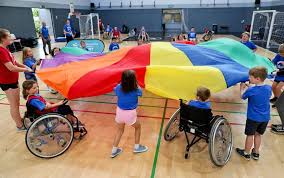 EXPLORING COLOURFUL RAINBOW FABRIC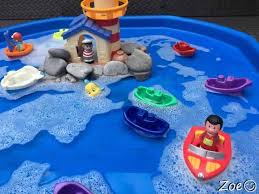 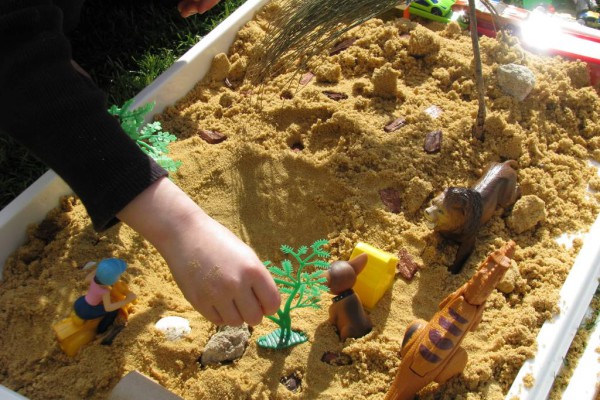 EXPLORING OBJECTS IN WATER                                  EXPLORING OBJECTS IN SAND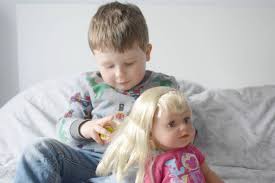 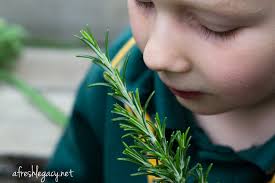 LOOKING AFTER DOLLIES                                    EXPLORING SENSES IN THE GARDEN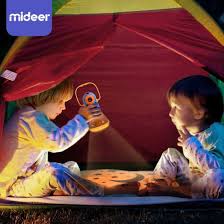 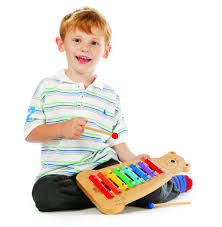 EXPLORING LIGHTS AND TORCHES                EXPLORING MUSICAL SOUNDS(PTO)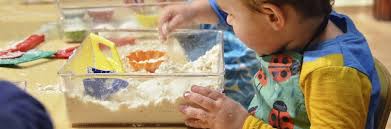 MESSY FOOD PLAY OR COOKINGhttps://www.youtube.com/watch?v=R6dWH77cgFkGOODBYE BLUE BEAR SONGhttps://www.youtube.com/watch?v=0LDArAJf7-cGOODBYE CHICKENS SONG